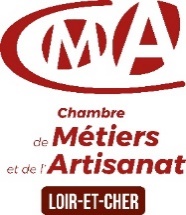 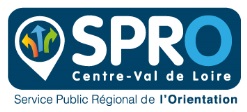 CENTRES D’AIDE A LA DECISIONDE LA REGION CENTRE-VAL DE LOIREPièces à joindre obligatoirement 	A RETOURNER :  CV (cf. exemple)	 Lettre de motivation (cf. exemple)ETAT CIVILNOM : 	 PRENOM : 	TITRE :	 M.	 Mme		NATIONALITE :		LIEU DE NAISSANCE : 	 NE(E) LE :…..……/………../	…ADRESSE : 	COMPLEMENT D’ADRESSE (Chez …, Apt N°, Bâtiment N° …)	CODE POSTAL 	 VILLE : 	TELEPHONE 	/	/	/	/		PORTABLE	/	/	/	/	COURRIEL : 	@	VOTRE SITUATION ACTUELLE	Scolaire		Apprenti(e)	Demandeur (se) d'emploi		Salarié(e)	Stagiaire de la Formation Professionnelle		Reconnaissance MDPH	Inscrit Pole Emploi		Inscrit Mission localeVOTRE PROJET PROFESSIONNELQuel diplôme souhaiteriez-vous préparer ?COMMENT AVEZ-VOUS CONNU LE CENTRE D’AIDE A LA DECISION ? Organisation professionnelle	 Internet Mission Locale (Blois / Vendôme / Romorantin)	 Presse / Radio  Mairie	 Pôle Emploi Chambre de Commerce et d'Industrie	 Entreprises Chambre d'Agriculture	 CIO CFA ou organisme de formation	 Par connaissance (parents, amis …) Etablissement scolaire (collège, lycée)	 Autres (à préciser) :	 ForumVOTRE MOBILITE Vous êtes prêt(e) à vous déplacer :OUI  (Indiquez les principales communes où vous pourriez vous déplacer)	NON Si vous souhaitez vous inscrire dans un autre département de la Région Centre-Val de Loire, merci de nous contacter pour le transfert de votre dossier. Quel est votre principal moyen de transport ?Voiture personnelle (vous possédez le permis de conduire)	Transports en communTrain	 Mobylette, scooter	Autre (parents, etc…), .à préciser :	  Etes-vous prêt(e) à vous loger à proximité de l’entreprise ? (famille, foyer, chambre …)OUINONVous pouvez contacter le CAD pour obtenir des informations sur les aides au logement.VOTRE PARCOURS SCOLAIRE Dernière classe fréquentée en enseignement généralDernière classe fréquentée en enseignement professionnelDiplôme(s)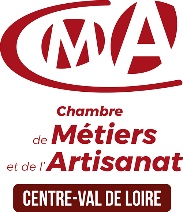 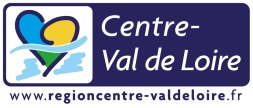 Avec l'appui financier du Conseil Régional du Centre-Val de Loire.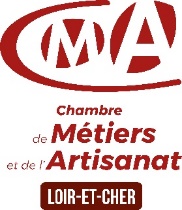 Chambre de Métiers et de l’Artisanat de Loir-et-Cher16 rue de la Vallée Maillard41018 BLOIS CEDEX02.54.44.65.69cad@cma-41.frSi vous souhaitez participer à un atelier CV nous contacter.Si vous souhaitez participer à un atelier lettre de motivation nous contacter.  Avec l'appui financier du Conseil Régional du Centre-Val de Loire.DOSSIER D’INSCRIPTIONCHOIXDIPLOME(S) SOUHAITE(S)(CAP, BP, BAC PRO...)METIER(S) CHOISI(S)TYPE DE DEMANDE (contrat d'apprentissage, de professionnalisation...)ExempleCAPPâtissierApprentissageChoix 1Choix 2ANNEE SCOLAIRECLASSEETABLISSEMENT/ANNEE SCOLAIRECLASSEMETIERETABLISSEMENT/ANNEENOM DU DIPLOMEOBTENUOBTENUANNEENOM DU DIPLOMEOUINON